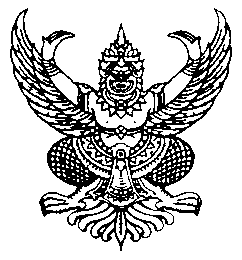 ประกาศองค์การบริหารส่วนตำบลเกาะขันธ์เรื่อง  มาตรการการจัดการเรื่องร้องเรียนการทุจริตของเจ้าหน้าที่องค์การบริหารส่วนตำบลเกาะขันธ์      ....................................................		ด้วยรัฐบาลได้กำหนดให้การป้องกันปราบปรามการทุจริตและประพฤติมิชอบเป็นนโยบายสำคัญ และถือเป็นวาระแห่งชาติที่ทุกส่วนราชการจะต้องนำไปปฏิบัติให้เกิดผลที่เป็นรูปธรรม องค์การบริหารส่วนตำบลเกาะขันธ์ ในฐานะเป็นหน่วยงานของรัฐจึงต้องดำเนินการสนองนโยบายของรัฐบาลไปสู่การปฏิบัติที่เป็นรูปธรรม จึงได้กำหนดให้มีมาตรการการจัดการเรื่องร้องเรียนการทุจริตของเจ้าหน้าที่องค์การบริหารส่วนตำบลเกาะขันธ์ขึ้น เพื่อกำหนดแนวทางปฏิบัติในการดำเนินการกรณีได้รับการร้องเรียนเกี่ยวกับการทุจริตของเจ้าหน้าที่ขององค์การบริหารส่วนตำบลให้เป็นไปอย่างมีประสิทธิภาพ เป็นรูปธรรม โปร่งใส ตรวจสอบได้ ปลอดจากการทุจริต โดยมีแนวทางปฏิบัติ ดังนี้										แนวทางปฏิบัติของหน่วยงาน 									๑. กำหนดให้หน่วยงานมีช่องทางการร้องเรียนการทุจริตในการปฏิบัติงานของเจ้าหน้าที่ผ่านช่องทางต่างๆที่เหมาะสม เข้าถึงง่าย เพื่ออำนวยความสะดวกแก่ประชาชนในการแจ้งเรื่องร้องเรียนการทุจริต 		๒. กำหนดให้หน่วยงานมีคู่มือและแนวปฏิบัติเกี่ยวกับการจัดการเรื่องร้องเรียนการทุจริต       ที่โปร่งใส เป็นธรรม และตรวจสอบได้ 										๓. กำหนดให้หน่วยงานมีสรุปผล และข้อมูลเชิงสถิติเรื่องร้องเรียนการทุจริตประจำปีเสนอผู้บังคับบัญชา และเผยแพร่ในเว็บไซต์ของหน่วยงานภายในสิ้นปีงบประมาณนั้นๆ 					ช่องทางการร้องเรียนการทุจริตในการปฏิบัติงานของเจ้าหน้าที่ตามช่องทาง ดังนี้  กรณีส่งข้อร้องเรียนเป็นหนังสือ หรือร้องเรียนด้วยตนเองโดยตรง สามารถร้องเรียนได้ที่องค์การบริหารส่วนตำบลเกาะขันธ์ เลขที่ ๑๒/๒ หมู่ที่ ๒ ตำบลเกาะขันธ์ อำเภอชะอวด จังหวัดนครศรีธรรมราช ๘๐๑๘๐ 													๒. กรณีร้องเรียนผ่านเว็บไซต์หน่วยงาน สามารถร้องเรียนได้ที่ www.kohkhan.go.th 			๓. กรณีร้องเรียนผ่านทางโทรศัพท์ สามารถร้องเรียนได้ที่หมายเลข ๐-๗๕๔๙-๓๑๑๑ 	ขั้นตอนและวิธีการดำเนินงานเมื่อได้รับเรื่องร้องเรียนให้เจ้าหน้าที่ผู้รับผิดชอบดำเนินการรวบรวมและตรวจสอบข้อมูลเบื้องต้น และเสนอความเห็นให้ผู้บังคับบัญชาทราบภายใน ๗ วันนับแต่วันได้รับเรื่องร้องเรียน เพื่อให้ผู้บังคับบัญชาพิจารณาสั่งการ อย่างใดอย่างหนึ่ง ดังนี้ 								๑. กรณียังไม่มีมูลที่ควรกล่าวหาว่ากระทำความผิดจะสั่งยุติเรื่อง หรือสั่งการให้ดำเนินการ อย่างใดอย่างหนึ่งตามที่เห็นสมควร 										๒. กรณีมีมูลที่ควรกล่าวหาว่ากระทำความผิด ให้แต่งตั้งคณะกรรมการสอบสวนข้อเท็จจริง และดำเนินการตามขั้นตอนการสอบสวนทางวินัย ตามกฎหมาย ระเบียบที่เกี่ยวข้องต่อไป				-๒- 	๓. กรณีข้อร้องเรียนอยู่นอกเหนืออำนาจการพิจารณาของหน่วยงานให้ส่งเรื่อง ร้องเรียนไปยังหน่วยงานที่เกี่ยวข้องโดยตรง											๔. ให้แจ้งผลการดำเนินการ และผลการพิจารณาให้ผู้ร้องเรียนทราบภายใน ๑๕ วัน นับแต่การดำเนินการในขั้นตอนใดๆ หรือการดำเนินการแล้วเสร็จแล้วแต่กรณี				                   	จึงประกาศให้ทราบโดยทั่วกัน			ประกาศ  ณ  วันที่  ๑๓  เดือน  มิถุนายน  พ.ศ. ๒๕๖๒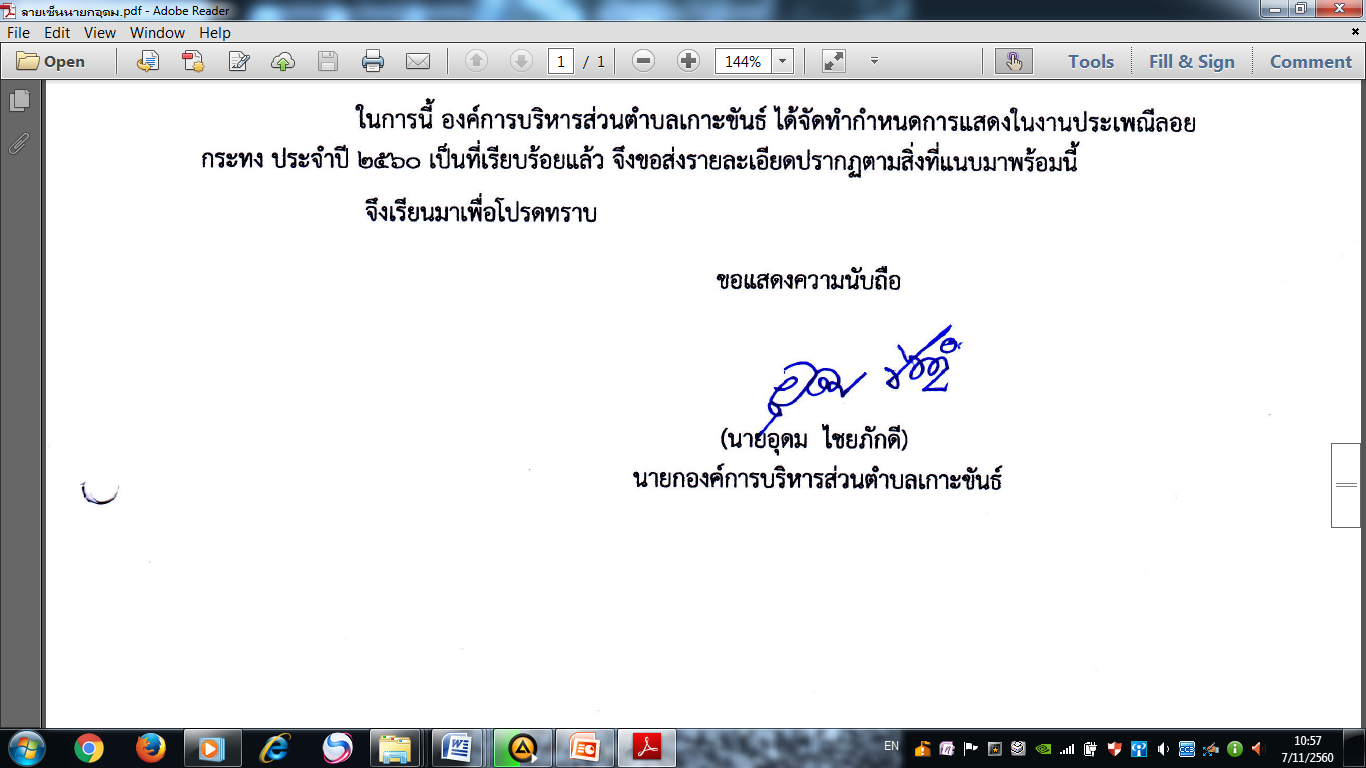 (นายอุดม  ไชยภักดี)					         นายกองค์การบริหารส่วนตำบลเกาะขันธ์